 Ожидание чуда.       Когда наступает декабрь, все люди, большие и маленькие,  а маленькие - особенно, начинают жить в ожидании самого чудесного и сказочного праздника - Нового года! Детишкам надо сделать с педагогами и родителями  новогодние поделки, принять участие в подготовке карнавальных костюмов, успеть выучить стихи и песни для Деда Мороза, а еще сообщить ему о желаемых подарках. Вот и воспитанники группы "Подсолнушки" вместе со всеми окунулись в такие приятные предновогодние хлопоты. А чтобы каждый день ожидания стал более счастливым, для них был сделан адвент-календарь. В кабинете учителя-дефектолога Е.Г. Конновой появилась елочка, на ветках которой были снежинки с числами. Начался обратный отсчет. Каждый день, приходя на занятия, дети по очереди снимали снежинки, которые скрывали под собой  елочные шарики. Становилось радостно от того, что снежинок с каждым днем становится все меньше, а шариков все больше, что сегодня твоя очередь снимать снежинку, что удалось угадать цвет следующего шарика, и что когда будет снята последняя снежинка, а елочка полностью наряжена - наступит Новый год. Снежинок на елочке хватило  и детям и взрослым, елочка украшена и Новый год наступил!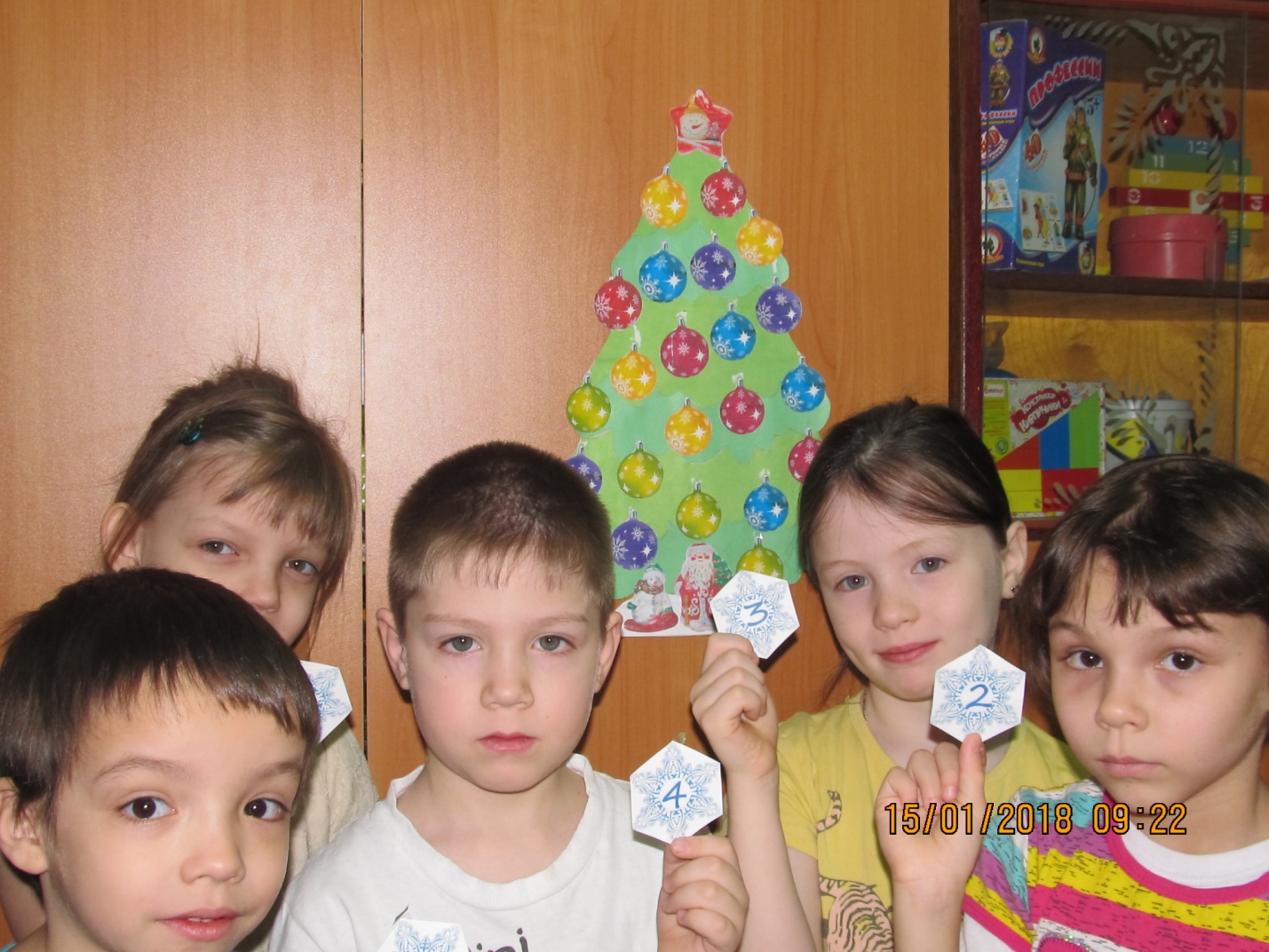 